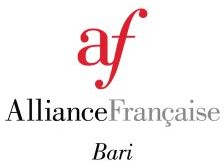 MODULO D’ISCRIZIONE ALLE CERTIFICAZIONI IN LINGUA FRANCESE DELF PRO STUDENTI PRIVATISTISessione:	Maggio □	Centro: Alliance Française de BariAlliance Française di Bari – C.F. 93003540726 – Sede Operativa: Strada de’ Gironda 22 70122 Bari www.alliancefrba.it – Tel. +39 080 5210017 – Fax +39 080 5210017 – email: certificazioni@afbari.it